МЕРы ПО УНИЧТОЖЕНИЮ АМБРОЗИИ И ДРУГОЙ СОРНОЙ РАСТИТЕЛЬНОСТИ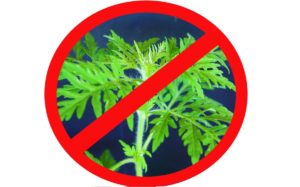 Амброзия полыннолистная (далее – амброзия) является злостным карантинным сорняком, засорение которым резко снижает урожайность посевов сельскохозяйственных культур. Во время цветения пыльца амброзии вызывает массовые аллергические заболевания среди населения. Несмотря на принимаемые меры по уничтожению амброзии, этот карантинный сорняк ежегодно наносит огромный вред как сельскохозяйственному производству, так и здоровью людей. Таким образом, дальнейшее распространение данного карантинного растения создает угрозы эпидемиологическому благополучию человека, а также продовольственной безопасности.Уважаемые жители   Ковылкинского сельского поселения!В целях улучшения фитосанитарного состояния Ковылкинского сельского поселения рекомендуем своими силами и средствами организовать работы по уничтожению амброзии и другой сорной растительности:– жителям поселения на закрепленных и прилегающих земельных участках в частном секторе, на участках, выделенных под строительство;– руководителям учреждений, организаций, главам крестьянских (фермерских) хозяйств, предпринимателям на территориях, прилегающих к складам, магазинам, школам, больницам, детским учреждениям и другим объектам.Обращаем внимание на то, что в соответствии с «Правилами благоустройства и санитарного содержания Ковылкинского сельского поселения» юридическим лицам, предпринимателям   и частным домовладельцам на своих земельных участках, прилегающих и закрепленных территориях рекомендуется осуществлять систематическую борьбу с сорной растительностью, в том числе с растениями, вызывающую аллергическую реакцию у населения. Покос травы рекомендуется производить не менее 1 раза в месяц. Согласно п. 1 ст. 5.1 Закона Ростовской области от 25.10.2002 № 273-ЗС «Об административных правонарушениях» невыполнение или ненадлежащее выполнение требований, установленных правилами благоустройства территорий поселений, влечет за собой предупреждение или наложение административного штрафа на граждан в размере от 200 до 2000 рублей; на должностных лиц – от 5000 до 20000 рублей; на юридических лиц – от 20000 до 50000 рублей.